Sportunion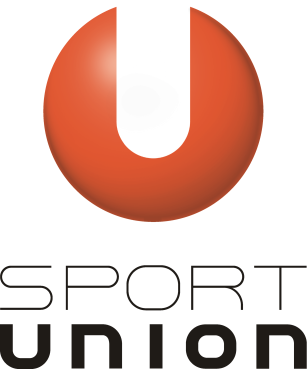 Oberösterreich4020 Linz, Wieningerstr. 11Telefon +43-732-77 78 54, Fax +43-732-77 78 54-9E-Mail , www.sportunionooe.atZVR-Zahl: 289385088Verleih SPORTUNION Soccer dart bestehend aus:	1 x Soccer Dart + 3 Soccer Dart Bälle Verein:	Reservierung von:                            bis:                                                                                                                        Name:	Telefon:	Preise: Kurzzeitmiete = 2 Einsatztage (Abhol- und Rückgabetag frei)                   € 15,-/ Einsatztag Langzeitmiete = mehr als 2 Einsatztage (Abhol- und Rückgabetag frei)    € 10,-/ EinsatztagNicht-UNION-Vereine oder andere Institutionen                                          € 25,-/Einsatztag   Kaution € 50,-- wurde bar hinterlegt	_____________	______________________	___________________________	Datum	Unterschrift Verein	Unterschrift Sportunion OÖDas Soccer Dart ist sauber, trocken und unversehrt an die SPORTUNION OÖ zu retournieren!!!Etwaige Reinigungs- bzw. Reparaturkosten werden vom Mieter übernommen.Der Mieter bestätigt mit seiner Unterschrift Airtrack und Zubehör in vorschriftsmäßigem Zustand übernommen zu haben. Bei unvollständiger Rückgabe werden die fehlenden Teile in Rechnung gestellt.Der Untergrund muss eben und frei von Steinen, Ästen, etc. sein. Die SPORTUNION OÖ haftet nicht für entstandene Schäden aller Art. Die Airtrack ist im Betrieb von Erwachsenen zu beaufsichtigen. Das Betreten mit Schuhen ist nicht erlaubt.  Kaution retour:	€ ____________ einbehalten		Schaden: _________________________________________		€ ____________ bar ausbezahlt	_____________	______________________	___________________________	Datum	Unterschrift Verein	Unterschrift SPORTUNION OÖ